 ПроектСОБРАНИЕ  ДЕПУТАТОВ  ВЕСЬЕГОНСКОГО  РАЙОНАТВЕРСКОЙ  ОБЛАСТИРЕШЕНИЕг.Весьегонск               ________________                                                                                          №______             В соответствии с Федеральным законом от 06.10.2003 № 131-ФЗ «Об общих принципах организации местного самоуправления в Российской Федерации», руководствуясь статьей 34 Устава Весьегонского районаСобрание депутатов Весьегонского района решило:Утвердить расценки на разделку дров для бюджетных и казенных учреждений Весьегонского района (с учетом ГСМ) в рублях за 1 куб.м.:для печей: 126 руб. за распиловку,                   85 руб. за колку,                   53 руб. за укладку;для котельных:  85 руб. за распиловку,                            75 руб. за колку,                            53 руб. за укладку.Признать утратившим силу решение Собрания депутатов района от 08.09.2010 № 182 «О  плате за разделку дров в бюджетных организациях Весьегонского района» признать утратившим силу.Опубликовать в газете «Весьегонская жизнь» настоящее решение.Настоящее решение вступает в силу со дня принятия.             Глава района                                                                        А. В. ПашуковПояснительная запискаПлата за распиловку, колку и укладку дров бала установлена в сентябре 2010 года, поэтому  предлагается установленную плату  пересчитать с учетом индексов–дефляторов, разработанных Минэкономразвития России. Индексы дефляторы:- 2012 год  к 2011 год -  104,8 %За 1 куб.м. для печей:- за распиловку: 120х104,8% = 125,76 руб.- за колку: 80х104,8% = 83,84 руб.- за укладку: 50х104,8% = 52,40 руб.За 1 куб.м. для котельных:- за распиловку: 80х104,8% = 83,84 руб.- за колку: 70х104,8% = 73,36 руб.- за укладку: 50х104,8% = 52,40 руб.«О расценках на разделку дров для бюджетных и казенных учреждениях Весьегонского района»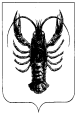 